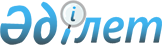 О ставках платы за пользование водными ресурсами из поверхностных источниковРешение маслихата Актюбинской области от 21 декабря 2009 года № 235. Зарегистрировано Департаментом юстиции Актюбинской области 13 января 2010 года за № 3306.
      Сноска. В заголовке и по всему тексту решения на казахском языке слова "ставкалары", "ставкаларын" заменены словами "мөлшерлемелері", "мөлшерлемелерін", текст на русском языке не меняется решением маслихата Актюбинской области от 30.05.2017 № 133 (вводится в действие по истечении десяти календарных дней после дня его первого опубликования).
      В соответствии с подпунктом 5) статьи 38 Водным Кодексом Республики Казахстан от 9 июля 2003 года, статьей 569 Кодекса Республики Казахстан от 25 декабря 2017 года "О налогах и других обязательных платежах в бюджет" (Налоговый Кодекс), пунктом 5 статьи 6 Закона Республики Казахстан от 23 января 2001 года "О местном государственном управлении и самоуправлении в Республике Казахстан" и приказом исполняющего обязанности Министра сельского хозяйства Республики Казахстан от 14 апреля 2009 года № 223 "Об утверждении методики расчета платы за пользование водными ресурсами поверхностных источников", зарегистрированного в Реестре государственной регистрации нормативных правовых актов за № 5675, Актюбинский областной маслихат РЕШИЛ:
      Сноска. Преамбула – в редакции решения маслихата Актюбинской области от 11.04.2018 № 282 (вводится в действие по истечении десяти календарных дней после дня его первого опубликования).
      1. Утвердить ставки платы за пользование водными ресурсами из поверхностных источников согласно приложению.
      2. Рекомендовать ГУ "Управление природных ресурсов и регулирования природопользования Актюбинской области" (по согласованию), акимам районов и города Актобе (по согласованию) довести ставки платы за пользование водными ресурсами из поверхностных источников до сведения плательщиков и привести ранее принятые нормативные правовые акты в соответствие с настоящим решением.
      3. Признать утратившим силу решение областного маслихата от 26 марта 2008 года № 52 "Об утверждении размеров ставок платы за пользование водными ресурсами из поверхностных источников" (зарегистрированное в Реестре государственной регистрации нормативных правовых актов за № 3240, опубликованное в газетах "Ақтөбе" и "Актюбинский вестник" 10 апреля 2008 года, № 42-43).
      4. Настоящее решение вводится в действие по истечении десяти календарных дней после дня их первого официального опубликования. Ставки платы за пользование водными ресурсами из поверхностных источников Актюбинской области
      Сноска. Приложение – в редакции решения маслихата Актюбинской области от 14.03.2024 № 117 (вводится в действие по истечении десяти календарных дней после дня его первого официального опубликования).
					© 2012. РГП на ПХВ «Институт законодательства и правовой информации Республики Казахстан» Министерства юстиции Республики Казахстан
				
      Председатель сессии областного маслихата

К.ТУХТАРОВ

      Секретарь областного маслихата

Б.УРДАБАЕВ
Приложение к решению 
областного маслихата 
от 21 декабря 2009 года № 235 
№
Вид специального водопользования
Единица измерения
Ставка платы
бассейн рек Урал, Уил, Сагиз, Эмба
бассейн рек Урал, Уил, Сагиз, Эмба
бассейн рек Урал, Уил, Сагиз, Эмба
бассейн рек Урал, Уил, Сагиз, Эмба
1.
Жилищно-эксплуатационные и коммунальные услуги
тенге/1000 кубических метров
220,68
2.
Промышленность, включая теплоэнергетику
тенге/1000 кубических метров
640,6
3.
Сельское хозяйство
тенге/1000 кубических метров
177,94
4.
Прудовые хозяйства, осуществляющие забор из водных источников
тенге/1000 кубических метров
173,89
5.
Гидроэнергетика
тенге/1000 киловатт в час
-
6.
Водный транспорт
тенге/1000 тонно-километров
21,34
бассейн рек Тургай, Иргиз
бассейн рек Тургай, Иргиз
бассейн рек Тургай, Иргиз
бассейн рек Тургай, Иргиз
7.
Жилищно-эксплуатационные и коммунальные услуги
тенге/1000 кубических метров
191,6
8.
Промышленность, включая теплоэнергетику
тенге/1000 кубических метров
539,35
9.
Сельское хозяйство
тенге/1000 кубических метров
148,32
10.
Прудовые хозяйства, осуществляющие забор из водных источников
тенге/1000 кубических метров
148,32
11.
Гидроэнергетика
тенге/1000 киловатт в час
-
12.
Водный транспорт
тенге/1000 тонно-километров
-